Dějiny filozofie K3Přečtěte si text o L. Feuerbachovi a udělejte si podrobné výpisky.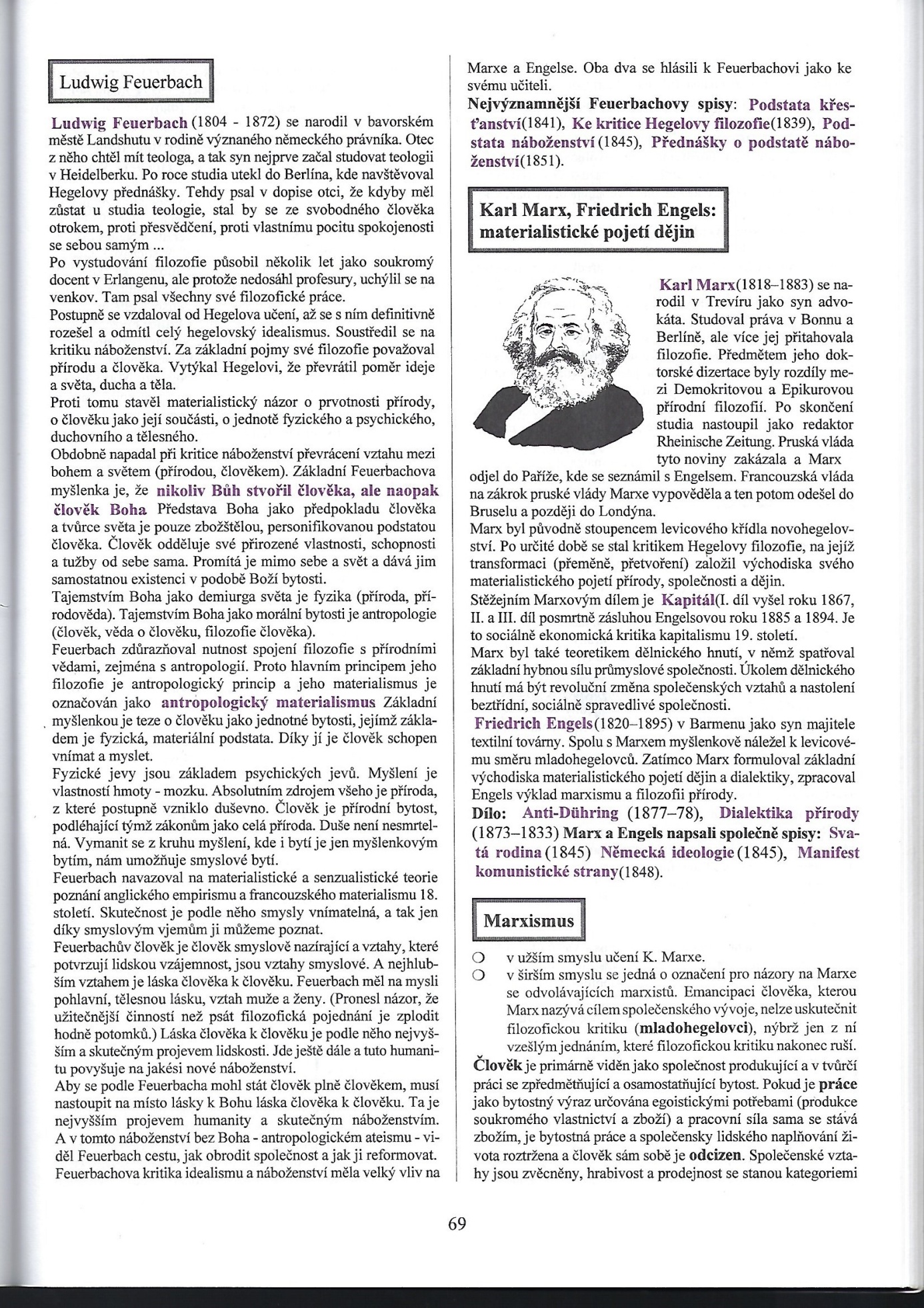 